Грађевинска делатност                                                                                                                         у I кварталу 2017. године – Претходни резултати –Према подацима који су прикупљени у I кварталу 2017. године, вредност изведених радова извођача из Републике Србије опала је за 1,6% у односу на I квартал 2016. године, посматрано у текућим ценама, док у сталним ценама тај пад износи 7,6%. Од укупне вредности радова изведених у I кварталу 2017, вредност радова на територији Републике Србије износи 91,6%, а у иностранству 8,4%. На територији Републике Србије у I кварталу 2017. године, вредност изведених радова опала је за 0,8% у текућим ценама, док је у сталним ценама тај пад износи 6,9% у односу на I квартал 2016. године.Посматрано према регионима у Републици Србији, у Београдском региону изведено је 36% од укупне вредности радова на територији Републике Србије, затим следе Регион Шумадије и Западне Србије, 25%, Регион Војводине, 21% и Регион Јужне и Источне Србије, 18%. 1. Индекси вредности изведених и уговорених грађевинских радоваизвођача из Републике СрбијеМетодолошка објашњењаИсказани подаци прикупљају се у оквиру истраживања о тромесечној грађевинској активности. Извештај попуњавају привредна друштва и предузетници који обављају грађевинске радове. Истраживањем нису обухваћена сва привредна друштва и предузетници, већ само они који имају значајну грађевинску активност. Индекси вредности у сталним ценама добијени су дељењем индекса у текућим ценама са одговарајућим индексима цена произвођача елемената и материјала за уграђивање у грађевинарству (извор: Републички завод за статистику, саопштење Индекси цена произвођача индустријских производа за домаће тржиште, ЦН 20).Детаљнија методолошка објашњења овог истраживања налазе се на сајту Републичког завода за статистику: http://webrzs.stat.gov.rs.Републички завод за статистику од 1999. године не располаже појединим подацима за АП Косово и Метохија, тако да они нису садржани у обухвату података за Републику Србију (укупно).Контакт: milka.djuka@stat.gov.rs,  телефон: 011 2412-922,  локал 260Издаје и штампа: Републички завод за статистику, 11 050 Београд, Милана Ракића 5 
Tелефон: 011 2412-922 (централа) • Tелефакс: 011 2411-260 • www.stat.gov.rs
Одговара: др Миладин Ковачевић, директор 
Tираж: 20 ● Периодика излажења: тромесечна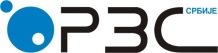 Република СрбијаРепублички завод за статистикуISSN 0353-9555САОПШТЕЊЕСАОПШТЕЊЕГР11Број 120 - год. LXVII, 10.05.2017.Број 120 - год. LXVII, 10.05.2017.Статистика грађевинарстваСтатистика грађевинарстваСРБ120 ГР11 100517 I  2017 I  2016 I  2017 I  2016  I  2017 IV 2016  I  2017 IV 2016 I  2017Ø  2016 I  2017Ø  2016 текуће ценесталне ценетекуће ценесталне цене текуће ценесталне ценеВредност изведених радова, укупно98,492,451,150,462,359,9Зграде109,1102,558,257,472,069,3Остале грађевине92,787,047,546,857,555,3Вредност радова изведених на територији Републике Србије99,293,151,050,361,959,6Вредност радова изведених у иностранству90,184,652,351,666,864,3Вредност уговорених радова 67,963,796,294,880,277,2